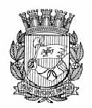 Publicado no D.O.C. São Paulo, 172, Ano 69, Terça-feira.13 de Setembro de 2016Edital, Pág.40DESENVOLVIMENTO,TRABALHOE EMPREENDEDORISMOGABINETE DO SECRETÁRIOCOORDENADORIA DE SEGURANÇA ALIMENTARE NUTRICIONALNOTIFICAÇÃOFicam as empresas permissionárias a seguir relacionadase identificadas, NOTIFICADAS de que se encontram sujeitasà aplicação da penalidade de revogação de permissão de uso,nos termos do estabelecido no art. 25, inciso II, do Decreto nº41.425, de 27 de novembro de 2001, tendo em vista a faltade pagamento do preço público (POA) devido pela ocupaçãoda área. Assim, ficam as referidas empresas, INTIMADASa liquidar o débito em aberto, no prazo de 15 (quinze) diascorridos, a contar da data de publicação da presente no D.O.C.ou apresentar, querendo, no mesmo prazo, defesa prévia quelhe é garantida por lei.Mercado Municipal PaulistanoComercial e Importadora Nova Ltda, Rua G Box 16Frutícola São Marcos Ltda - EPP, Rua J Box 05 07Comércio de Frutas Debiagi Ltda - ME, Rua N Box 36 38Clara Tostes Pizorusso e Filho Ltda, Rua N Box 06Açougue Porquinho de Ouro Ltda - ME, Rua F Box 32Marco Antonio Marasco - ME, Rua J Box 01 03Peixaria Raio de Sol Ltda - ME, Rua C Box 33Empório Palácio da Vila Ltda - ME, Rua B Box 16Elydio Raimundo - ME, MEZ Box MZ07Mercado Municipal da LapaLaticínios Iguape Ltda - ME, Rua 5 Box 93Yoshiharu Com Verduras e Legumes Ltda - ME, Box 68Mercado Municipal de São MiguelPescados Maciel Ltda - ME, Pav B Box 17 18Aurelina Borges dos Santos - ME, Pav C Box 10Mercado Municipal Kinjo YamatoMaria Miyashiro - ME, Box 53Yuriko Odo - ME, Módulo 46Pedro Shigueo Asano - ME, Módulo 90Sueli Michiyo Takahashi - ME, Módulo 95 97Ivete Miyashiro Itokazu - ME, Box 52Milagros Prieto S Vieira Santo - ME, Módulo 11Vander Kanagusuku Hortifrutigranjeiro - ME, Módulo 14Comércio Varejista Dois Corações Ltda - ME, Módulo 102Mercado Municipal do IpirangaEmpório e Bombonieri Dias Ltda - ME, Box 36ªMercado Municipal de Santo AmaroBognar e Faria Ltda - ME, Box 09Mercado Municipal de GuaianasesPescados Maciel Ltda – ME, Box 48Mareg Mercearia Frios e Laticínios Ltda - EPP, Box 22Peixaria Guaianases - ME, Box 47Pães e Doces Vovó Isa Ltda - ME, Box 04 05WR Frios e Laticínios Ltda - ME, Box 24Silvério e Costa Embalagens Ltda - ME, Box 18Pedro Paulo Teixeira Junior - ME, Box 25Elke aparecida Pereira - ME, Box 19Central de Abastecimento LesteLuiz Antonio Medeiros - EPP, Box V05Rei do Sertão Com Prod Alimentícios Ltda, Box V41Mercado Municipal do SapopembaComercial de Pescados Hilário Ltda - ME, Box 03Empório Tcheska Ltda - ME, Box 12B 16ªBombonieri Gigi Nayara Ltda - ME, Box 04Anjos e Anjos Papelaria Ltda – ME, Box 01Central de Abastecimento Pátio PariEdson Luiz de Souza - ME, Rua J Box 44Edilson Montalvão de Souza - ME, Rua I Box 14Ricardo Cícero da Silva - ME, Rua C Box 57Isaias Domingues de Moraes Produtor Rural, Rua I Box89 90 91Rodolfo Marcos Silva da Costa - ME, Rua B 80 86TNJ Hortifruti Ltda - ME, Rua A Box 09 10Sebastião Pereira da Silva Produtor Rural, Rua I Box 52Valmir de Lima Barbosa Hortifruti - ME, Rua H Box 02 03Julio Cesar de Paula Onofre - ME, Rua G Box 15Edson Kenhiti Takeda - ME, Rua A Box 08Edson Aparecido de Camargo Produtor Rural, Rua I Box 84JMS Dist de Hortifrutigranjeiro Ltda - ME, Rua I Box 44 45Cristiano Almeida Oliveira - ME, Rua H Box 24Johnny dos santos Oliveira - ME, Rua C Box 03 ARMNOTIFICAÇÃOFicam as empresas permissionárias a seguir relacionadase identificadas,NOTIFICADAS de que se encontram sujeitas à aplicação daPenalidade de revogação de permissão de uso, nos termos doestabelecido no art.13, da Portaria 109/SMSP/ABAST/2008, tendo em vistaa falta depagamento do preço público (POA) devido pela ocupaçãoda área.Assim, ficam as referidas empresas, INTIMADAS a liquidaro débito em aberto, no prazo de 15 (quinze) dias corridos, acontar da data de publicação da presente no D.O.C., ou apresentar,querendo, no mesmo prazo, defesa préviaque lhe é garantida por lei.Sacolão Municipal PiraporinhaEdson Rosa dos Santos - ME, Box 03Sacolão Municipal da LapaNick e Bella Utensílios |Domésticos Eireli, Box 02Sacolão Municipal City JaraguaJose Francisco de Santana - ME, Box 21Francinilda Francelino Silva - ME, Box 25Ana Rosa da Silva Garcia - ME, Box 36Vagner Amaro da Silva - ME, Box 35Jose Carlos da Silva - ME, Box 34Licitações, Pág.69DESENVOLVIMENTO,TRABALHOE EMPREENDEDORISMOFUNDAÇÃO PAULISTANA DE EDUCAÇÃOE TECNOLOGIACOMUNICADOProcesso nº 8110.2016/0000034-7. A FUNDAÇÃO PAULISTANADE EDUCAÇÃO TECNOLOGIA E CULTURA, torna públicopara conhecimento de quantos possam se interessar,que após análise das impugnações, foi evidenciado que asargumentações já foram apresentadas, analisadas e indeferidasem outra oportunidade no bojo dos autos. Assim sendo,as impugnações apresentadas pelas empresas CENTURIONSEGURANÇA E VIGILÂNCIA LTDA., inscrita no CNPJ sob o nº67.668.194/0001 -79 e SNS SEGURANÇA EIRELI EPP, inscrita noCNPJ nº 21.757.973/0001- 40 foram INDEFERIDAS. Informamosque a a Fundação dará continuidade na realização da licitaçãona modalidade PREGÃO, a ser efetivada por intermédiodo sistema eletrônico de contratações denominado “BolsaEletrônica de Compras do Governo do Estado de São Paulo– Sistema BEC/SP”, com utilização de recursos de tecnologiada informação, denominada PREGÃO ELETRÔNICO, do tipoMENOR PREÇO GLOBAL ANUAL, objetivando a Contrataçãode empresa especializada na prestação de serviços vigilânciae segurança patrimonial integrada, com a instalação e manutençãode equipamentos de vigilância eletrônica e controle deacesso (lote 01), e prestação de serviços de bombeiro civil (lote02), para atender as necessidades da Escola Técnica de SaúdePública Prof. Makiguti e Centro de Formação Cultural CidadeTiradentes; conforme as especificações constantes no Termo deReferência como Anexo I, com as especificações constantes domemorial descritivo, que integra o presente Edital de Licitação,como Anexo I.AVISO DE LICITAÇÃOProcesso nº 8110.2016/0000050-9. A FUNDAÇÃO PAULISTANADE EDUCAÇÃO TECNOLOGIA E CULTURA, torna públicopara conhecimento de quantos possam se interessar, que farárealizar a licitação na modalidade PREGÃO, a ser realizada porintermédio do sistema eletrônico de contratações denominado“Bolsa Eletrônica de Compras do Governo do Estado de SãoPaulo – Sistema BEC/SP”, com utilização de recursos de tecnologiada informação, denominada PREGÃO ELETRÔNICO, dotipo MENOR PREÇO GLOBAL ANUAL, objetivando a contrataçãode empresa especializada em manuntenção preventiva, corretivae jardinagem, que compreenderá: o fornecimento de postosde serviço; a disponibilização de equipe residente para preen-chimento dos postos de serviço e o fornecimento de todo oferramental e equipamentos necessários à perfeita execução detodos os serviços de manutenção predial nas dependências doCentro de Formação Cultural de Cidade Tiradentes.; conforme asespecificações constantes no Termo de Referência como AnexoI, com as especificações constantes do memorial descritivo, queintegra o presente Edital de Licitação, como Anexo I.O início do prazo de envio de propostas eletrônicas será dia19 de setembro de 2016 e a abertura da sessão pública de processamentodo certame ocorrerá no dia 07 de outubro de 2016às 11:00 horas. O Caderno de Licitação composto de Edital eAnexos poderá ser retirado, mediante a entrega de um CD-R naseção de Compras e Licitações à Avenida São João, 473 – 10ºandar, sala 07 Centro - São Paulo - SP, CEP 01035-000, de segundaà sexta-feira, no horário das 10:00 às 16:00 horas, até oúltimo dia útil que anteceder a data designada para a aberturado certame ou poderá ser obtido via internet, gratuitamente,nos endereços eletrônicos da Prefeitura do Município de SãoPaulo: http://e-negocioscidadesp.prefeitura.sp.gov.br ou www.bec.sp.gov.br. Maiores esclarecimentos poderão ser obtidospelos interessados através dos telefones 3106-1258. Oferta deCompra n.º 801085801002015OC00009.